طلب تسجيل حقيبة تدريبية  T.P. Approval Requestالتاريخ:	     إسم الحقيبة التدريبية بالعربية:      إسم الحقيبة التدريبية بالانجليزية:      إسم المدرب/المؤسسة التدريبية:       رقم عضوية Renewal Life:       محتويات الحقيبة:  المادة التدريبية الكاملة   	  نسخة المتدرب	         عرض باوربوينت	        نماذج تدريبية	  تقييم نهائيوصف الحقيبة/البرنامج/الدورة:       الفئة المستهدفة:       المحاور التدريبية:  أهداف التدريب:       الوسائل التدريبية المستخدمة:       المعينات التدريبية المستخدمة:       وصف للتدريبات العملية (إن وجدت):       نوع/أنواع تقييم المتدربين خلال/نهاية التدريب:       مرفقات مع الطلب:   المادة التدريبية الكاملة     نسخة المتدرب	        عرض باوربوينت	        نماذج تدريبية	  تقييم نهائيملاحظات للمدرب:       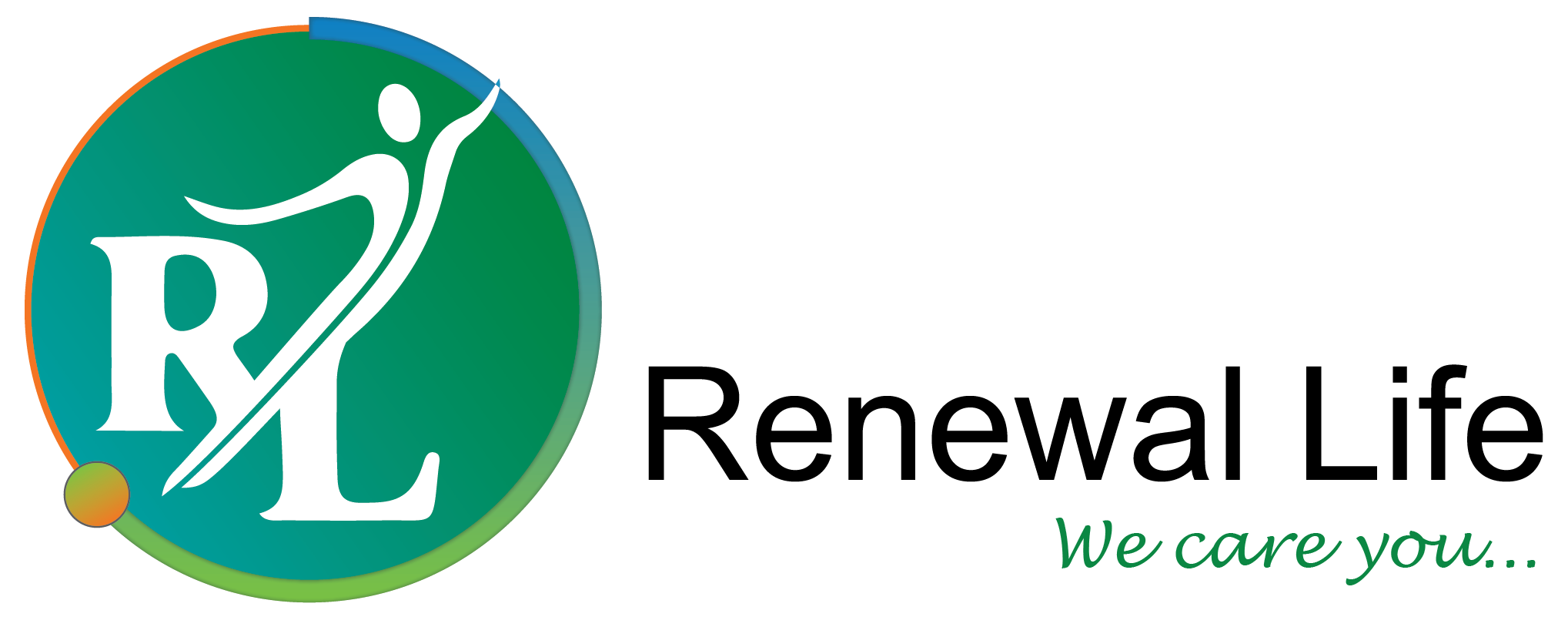 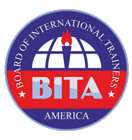 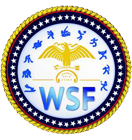 يقوم Renewal Life للمدربين الدوليين باعتماد وتسجيل حقائب تدريبية مجاناً لأعضائه المدربين تمهيداً لطلبهم شهادات لمتدربيهم في برامجهم التدريبية المسجلة . يحق لعضو Renewal Life الحاصل على العضوية الدولية وعضوية مدرب معتمد التقدم لاعتماد 7 حقائب ، أما عضو زمالةRenewal Life  فيمكنه التقدم لاعتماد حقيبة واحدة.. كما يمكن للمؤسسة المعتمدة باعتماد من الفئة الأولى التقدم لاعتماد 10 حقائب ، والمؤسسة ذات الاعتماد من الفئة الثانية تقدم  3 حقائب وذات عضوية الزمالة تقدم حقيبة واحدة فقط . كما يضمن Renewal Life لأعضائه المحافظة على حقوقهم في تلك الحقائب بشكل كامل . لطلب التسجيل الرجاء تعبئة هذا النموذج كاملاً وإرساله بالبريد الالكتروني إلى إدارة Renewal Life  info@renewallife.netملاحظات: 	-  لا تملأ هذا النموذج إن كنت لا ترغب بإرسال الحقيبة التدريبية كاملة لاحقاً إذا طلبت منك وفي أي وقت.-  خصص نموذج لكل حقيبة تدريبية تود اعتمادها.-  الحقيبة غير المطابقة للمعايير لا يتم اعتمادها.عدد أيام التدريب:       عدد ساعات التدريب الاجمالية:       هل يتناسب حجم المادة التدريبية مع عدد الساعات التدرييبة المحددة؟    نعم   	  لاهل يتناسب حجم المادة التدريبية مع عدد الساعات التدرييبة المحددة؟    نعم   	  لاعدد المرات التي قمت بتدريب هذه الحقيبة؟       هل الحقيبة جاهزة الآن؟    نعم   	  لا	رقماسم المحور التدريبيعدد الساعات12345678910111213لإضافة محاور أخرى يرجى الاستعانة بورقة خارجيةلإضافة محاور أخرى يرجى الاستعانة بورقة خارجيةلإضافة محاور أخرى يرجى الاستعانة بورقة خارجية